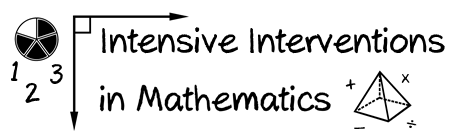 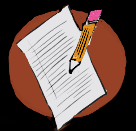 List three additional ways to adapt the mathematics content with DBI. Describe why each might be helpful. 